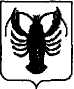 АДМИНИСТРАЦИЯ  ВЕСЬЕГОНСКОГО  РАЙОНА ТВЕРСКОЙ ОБЛАСТИ       ПОСТАНОВЛЕНИЕ     г. Весьегонск31.12.2015                                                                                                                                  № 571Об    утверждении    Положения   о  составе,   порядкеподготовки   и    утверждения    местных   нормативов градостроительного проектирования муниципального образования  Тверской области «Весьегонский район»и состава комиссииВ соответствии со статьями 29.1, 29.2 и 29.4 Градостроительного кодекса Российской Федерации, Федеральным законом от 06.10.2003 № 131-ФЗ "Об общих принципах организации местного самоуправления в Российской Федерации", Уставом муниципального образования Тверской области «Весьегонский район», а также в целях обеспечения градостроительной деятельности и рационального использования земельных ресурсов на территории муниципального образования Тверской области «Весьегонский район» п о с т а н о в л я ю       Создать комиссию при администрации Весьегонского района Тверской области по подготовке проекта местных нормативов градостроительного проектирования муниципального образования Тверской области «Весьегонский район» (далее – Комиссия).      Утвердить:2.1 Положение о составе, порядке подготовки и утверждения местных нормативов градостроительного проектирования муниципального образования Тверской области «Весьегонский район» (приложение 1);2.2   Состав Комиссии (приложение 2).3.  Приступить к разработке проекта местных нормативов градостроительного проектирования муниципального образования Тверской области «Весьегонский район». Срок проведения работ: с 01.04.2016 – по 31.12.2016.4.   Настоящее постановление вступает в силу со дня его принятия и подлежит официальному опубликованию в газете «Весьегонская жизнь».5.        Контроль за исполнением настоящего постановления оставляю за собой.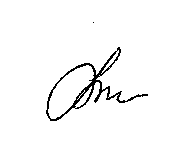 И.о. Главы администрации района 	                                             А.А. Тихонов      Приложение 1к постановлению администрации Весьегонского районаот 31.12.2015 №  571ПОЛОЖЕНИЕо составе, порядке подготовки и утверждения местных нормативов градостроительного проектирования муниципального образования Тверской области «Весьегонский район»I. Общие положенияПоложение о составе, порядке подготовки и утверждения местных нормативов градостроительного проектирования (далее – МНГП) муниципального образования Тверской области «Весьегонский район» (далее - Положение) разработано в соответствии с Градостроительным кодексом Российской Федерации, Федеральным законом от 06.10.2003  № 131-ФЗ "Об общих принципах организации местного самоуправления в Российской Федерации"  и определяет состав, порядок подготовки и утверждения местных нормативов градостроительного проектирования муниципального образования Тверской области «Весьегонский район».МНГП муниципального образования Тверской области «Весьегонский район» устанавливают совокупность расчетных показателей минимально допустимого уровня обеспеченности объектами местного значения муниципального района, иными объектами местного значения муниципального района населения муниципального района и расчетных показателей максимально допустимого уровня территориальной доступности таких объектов для населения муниципального района.МНГП включают в себя:-  основную часть (расчетные показатели минимально допустимого уровня обеспеченности объектами муниципального образования и расчетные показатели максимально допустимого уровня территориальной доступности таких объектов для населения муниципального образования);-         материалы по обоснованию расчетных показателей, содержащихся в основной части нормативов градостроительного проектирования;-      правила и область применения расчетных показателей, содержащихся в основной части нормативов градостроительного проектирования.4.       МНГП муниципального образования Тверской области «Весьегонский район» содержат минимальные расчетные показатели обеспечения благоприятных условий жизнедеятельности человека, в том числе объектами социального и коммунально-бытового назначения, доступности таких объектов для населения (включая инвалидов), объектами инженерной инфраструктуры, благоустройства территории, которые должны учитываться, в том числе, при подготовке, согласовании и утверждении документов территориального планирования, документации по планировке территории муниципального образования Тверской области «Весьегонский район».5.   МНГП разрабатываются в соответствии с законодательством о градостроительной деятельности Российской Федерации и Тверской области, техническими регламентами и с учетом природно-климатических, социально-демографических, национальных, территориальных и иных особенностей муниципального образования Тверской области «Весьегонский район».6.     Не допускается утверждение МНГП, содержащих минимальные расчетные показатели обеспечения благоприятных условий жизнедеятельности человека ниже, чем расчетные показатели, содержащиеся в региональных нормативах градостроительного проектирования Тверской области.7.         Финансирование мероприятий по подготовке, разработке и утверждению МНГП осуществляется за счет средств бюджета муниципального образования Тверской области «Весьегонский район».II. Состав местных нормативов8.          МНГП разрабатываются с учетом требований по формированию застройки территорий населенных пунктов муниципального образования Тверской области «Весьегонский район»  и включают в себя следующие минимальные расчетные показатели обеспечения благоприятных условий жизнедеятельности человека:8.1  нормативы плотности населения территории;8.2  расчетные показатели жилой зоны:- нормативы жилищной обеспеченности;- нормативы общей площади территорий для размещения объектов жилой застройки;- нормативы размера придомовых участков;- нормативы распределения жилищного строительства по типам жилья;- нормативы распределения жилищного строительства по этажности;- нормативные параметры застройки сельского поселения;8.3  расчетные показатели общественно-деловой зоны:- нормативы площади территорий для размещения объектов социального и коммунально-бытового назначения;- нормативы обеспеченности детскими дошкольными учреждениями;- нормативы обеспеченности школьными учреждениями;- нормативы обеспеченности объектами здравоохранения;- нормативы обеспеченности объектами торговли и питания;- нормативы обеспеченности объектами культуры и спортивными сооружениями;- нормативы обеспеченности объектами коммунально-бытового назначения;8.4  расчетные показатели рекреационной зоны:- нормативы площади территорий для размещения объектов рекреационного назначения;- нормативы площади озеленения территорий объектов рекреационного назначения;8.5 расчетные показатели зон транспортной и инженерной инфраструктур, промышленных предприятий и иных производственных объектов, предприятий коммунального и складского назначения:- расчетные параметры сети улиц и дорог сельского поселения;- нормативы обеспеченности объектами для хранения и обслуживания транспортных средств;- нормативы уровня автомобилизации;- нормативы обеспеченности водоснабжением и водоотведением;- нормативы обеспеченности теплоснабжением;- нормативы обеспеченности газоснабжением;- нормативы обеспеченности электропотреблением;- санитарная очистка;- производственные зоны и их размещение;- санитарно-защитные зоны; - нормативы застройки производственных зон;- иные виды производственных зон;- зоны размещения коммунальных предприятий и объектов.     8.6  расчетные показатели зоны сельскохозяйственного использования:- производственной зоны;- зоны, предназначенной для ведения садоводства, огородничества, дачного хозяйства;- зоны, предназначенной для ведения личного подсобного хозяйства;8.7  расчетные показатели зоны особо охраняемых территорий и объектов:                                       - общие положения;- особо охраняемые природные территории;- земли природоохранного назначения;- земли историко-культурного назначения;- особо ценные земли.8.8  расчетные показатели зон специального назначения:- общие положения;- зоны размещения кладбищ и крематориев;- зоны размещения скотомогильников;- зоны размещения полигонов ТБО;- зоны размещения объектов для отходов производства;- зоны размещения специализированных организаций по обращению с радиоактивными отходами;- зоны размещения снегоприемных пунктов;- зоны размещения военных объектов.8.9   расчетные показатели в сфере инженерной подготовки и защиты территорий:- по отводу поверхностных вод:- по защите территорий от затопления и подтопления;8.10  расчетные показатели в сфере охраны окружающей среды:- разрешенные параметры допустимых уровней  воздействия на человека и условия проживания.9.  Расчетные показатели в сфере охраны окружающей среды определяются в соответствии с законодательством в области охраны окружающей среды в соответствующих показателях предельно допустимых концентраций.III. Порядок подготовки и утверждения местных нормативов10.  Решение о подготовке проекта МНГП принимается главой администрации Весьегонского района Тверской области. Порядок подготовки, утверждения МНГП и внесения изменений в них устанавливается муниципальными правовыми актами с учетом положений Градостроительного кодекса РФ.11.  Уполномоченный орган в лице Комиссии по подготовке проекта МНГП муниципального образования Тверской области «Весьегонский район» (далее - Комиссия) осуществляет организацию работ по подготовке проекта МНГП.12.   Комиссия после завершения подготовки проекта МНГП, проверяет проект документа на предмет его соответствия законодательству Российской Федерации, законодательству Тверской области,  нормативным правовым актам Весьегонского района и направляет указанный проект главе администрации Весьегонского района Тверской области для его направления в Собрание депутатов Весьегонского района Тверской области на утверждение.13.    В случае, если в региональных нормативах градостроительного проектирования установлены предельные значения расчетных показателей минимально допустимого уровня обеспеченности объектами местного значения, предусмотренными частями 3 и 4 статьи 29.2 Градостроительного кодекса РФ, населения муниципальных образований, расчетные показатели минимально допустимого уровня обеспеченности такими объектами населения муниципальных образований, устанавливаемые МНГП, не могут быть ниже этих предельных значений.14.    В случае, если в региональных нормативах градостроительного проектирования установлены предельные значения расчетных показателей максимально допустимого уровня территориальной доступности объектов местного значения, предусмотренных частями 3 и 4 статьи 29.2 Градостроительного кодекса РФ, для населения муниципальных образований, расчетные показатели максимально допустимого уровня территориальной доступности таких объектов для населения муниципальных образований не могут превышать эти предельные значения.15.  Расчетные показатели минимально допустимого уровня обеспеченности объектами местного значения муниципального района населения муниципального образования и расчетные показатели максимально допустимого уровня территориальной доступности таких объектов для населения муниципального района, могут быть утверждены в отношении одного или нескольких видов объектов, предусмотренных частями 3 и 4 статьи 29.2 Градостроительного кодекса РФ.16.     Подготовка МНГП осуществляется с учетом:-  социально-демографического состава и плотности населения на территории муниципального образования;- планов и программ комплексного социально-экономического развития муниципального образования;-     предложений органов местного самоуправления и заинтересованных лиц.17.    Проект МНГП подлежит размещению на официальном сайте муниципального образования Тверской области «Весьегонский район» и опубликованию в порядке, установленном для официального опубликования муниципальных правовых актов, иной официальной информации, не менее чем за два месяца до их утверждения.18.  МНГП утверждаются решением Собрания депутатов Весьегонского района Тверской области. 19.    Утвержденные МНГП подлежат обнародованию в порядке, установленном Уставом муниципального образования Тверской области «Весьегонский район», размещаются на официальном сайте муниципального образования Тверской области «Весьегонский район» в сети Интернет и подлежат размещению в федеральной государственной информационной системе территориального планирования в срок, не превышающий пяти дней со дня утверждения указанных нормативов.20.        Подготовка, согласование и принятие решений о внесении изменений в МНГП осуществляются в порядке, установленном настоящим Положением для разработки проекта МНГП.Приложение 2к постановлению администрации Весьегонского района от 31.12.2015 № 571СОСТАВ комиссии по подготовке проекта местных нормативов градостроительного проектирования муниципального образования Тверской области «Весьегонский район»Председатель комиссии:Тихонов А.А., Первый заместитель главы администрации района Весьегонского района Тверской области.Заместитель председателя комиссии: Соловьев А.Н., заведующий отделом имущественных отношений и градостроительства администрации Весьегонского района Тверской области.Секретарь комиссии:Данько Е.В., главный специалист отдела имущественных отношений и градостроительства администрации Весьегонского района Тверской области.Члены комиссии:Ермошин А.С., депутат Собрания депутатов Весьегонского района Тверской области (по согласованию);Круглова М.Г.,  заместитель заведующего отделом имущественных отношений и градостроительства администрации Весьегонского района Тверской области; Ратникова Л.А., заведующая отделом по экономике и ЗПП администрации Весьегонского района Тверской области;Чистякова М.М., заведующая отделом правового обеспечения администрации Весьегонского района Тверской области.